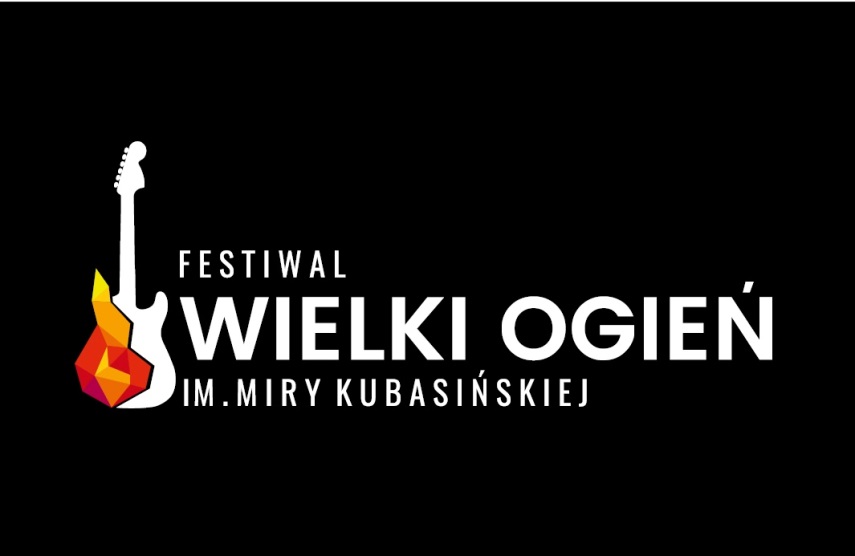 XVI FESTIWAL IM. MIRY KUBASIŃSKIEJ„WIELKI OGIEŃ”KONKURS MŁODYCH WYKONAWCÓWOrganizator Festiwalu:Miejskie Centrum Kultury w Ostrowcu ŚwiętokrzyskimTermin i miejsce:7-9 lipca 2023 r.Dziedziniec Ostrowieckiego Browaru Kultury, ul. Siennieńska 54, 27-400 Ostrowiec Świętokrzyski Festiwal adresowany jest do zespołów opierających się głównie na repertuarze własnym.Celem Festiwalu jest popularyzacja muzyki, wspieranie i promocja zespołów muzycznych, tworzenie warunków do wymiany doświadczeń artystycznych pomiędzy debiutantami a uznanymi zespołami, upowszechnianie dorobku artystycznego Miry Kubasińskiej.Kwalifikacja uczestników do Konkursu Młodych Wykonawców odbędzie się na podstawie nadesłanych materiałów z nagranymi dwoma własnymi utworami i jednym utworem z repertuaru M. Kubasińśkiej (max 20 min.)Aby wziąć udział w konkursie, należy w karcie zgłoszenia wpisać tytuły utworów własnych i utworu z repertuaru M. Kubasińskiej(wszystkie krążki Blackout, „Breakout 70a”, „Na drugim brzegu tęczy”, „Mira”, „Ogień”, Breakout NOL, Breakout ZOL, „Żagiel ziemi”, „Powiedzieliśmy już wszystko”).Organizator zapewnia profesjonalne nagłośnienie, wzmacniacze instrumentalne i zestaw perkusyjny.Pula nagród wynosi 15 000,00 zł brutto. Proponowany podział nagród:I nagroda – 5000,00 złII nagroda – 3000,00 złNagroda za najlepsze wykonanie utworu z repertuaru M. Kubasińskiej - 5000,00 złNagroda dla najlepszego muzyka – 2000,00 złJury zastrzega sobie prawo do innego podziału nagród. Werdykt Jury jest nieodwołalny.Dotychczasowi Laureaci I nagrody nie mogą kolejny raz uczestniczyć w konkursie.Jury po ogłoszeniu werdyktu zaprasza wybrane zespoły do Koncertu Galowego.Laureat I nagrody lub Nagrody za najlepsze wykonanie utworu z repertuaru M. Kubasińskiej występuje na kolejnej edycji Festiwalu.Wszelkie sporne kwestie dotyczące regulaminu rozstrzyga Organizator.Zespoły zgłaszające się na Festiwal wyrażają zgodę na nieodpłatną transmisję i retransmisję swoich występów w relacjach z Festiwalu.Od 25 maja 2018 roku ma zastosowanie Rozporządzenie Parlamentu Europejskiego i Rady (UE) 2016/679 z dnia 27 kwietnia 2016 r. w sprawie ochrony osób fizycznych w związku z przetwarzaniem danych osobowych i w sprawie swobodnego przepływu takich danych oraz uchylenia dyrektywy 95/46/WE (ogólne rozporządzenie o ochronie danych) (Dz. Urz. UE L 119 z 4.05.2016, str.1), zwane "rozporządzeniem 2016/679", „RODO" .Administratorem Państwa danych osobowych jest Dyrektor Miejskiego Centrum Kulturyul. Siennieńska 5427 - 400 Ostrowiec ŚwiętokrzyskiDane kontaktowe Inspektora Ochrony Danych: e-mail: iod@arx.net.plPaństwa dane osobowe przetwarzane są w celu przeprowadzenia Konkursu Młodych Wykonawców w ramach XIII Festiwalu Wielki Ogień im. Miry Kubasińskiej (zgodnie  z Regulaminem), promocji Konkursu Młodych Wykonawców, promocji XIII edycji Festiwalu Wielki Ogień im. M. Kubasińskiej oraz promocji Organizatora tj. Miejskiego Centrum Kultury w Ostrowcu Świętokrzyskim (strony www, portale społecznościowe, prasa, telewizja, radio, materiały drukowane, elektroniczne, audio, foto i video). Dane mogą być udostępniane w celu prawidłowej realizacji Konkursu oraz w celu promocji wydarzenia, promocji Organizatora.Pani/Pana dane będą przetwarzane w zakresie: imię, nazwisko, nr telefonu, adres e-mail, wykaz artystycznych dokonań, nazwa zespołu, pseudonim, wizerunek, głos. Podstawą prawną przetwarzania Państwa danych najczęściej jest art. 6 ust. 1 lit. c, d i e rozporządzenia 2016/679: art. 81 ust. 1 Pr. Aut., wypełnienie obowiązku prawnego ciążącego na administratorze; ochrona żywotnych interesów osoby, której dane dotyczą, lub innej osoby fizycznej; wykonywanie zadania realizowanego w interesie publicznym lub w ramach sprawowania władzy publicznej powierzonej administratorowi, ale również art. 6 ust. 1 lit. b: W przypadku konkursu podstawą prawną jest art. 6 ust. 1 lit. a: osoba, której dane dotyczą wyraziła zgodę na przetwarzanie swoich danych osobowych w jednym lub większej liczbie określonych celów.       Okres przechowywania Państwa danych to okres trwania kampanii promocyjnej wydarzenia jakim jest Festiwal Wielki Ogień im. M. Kubasińskiej, okres zgodny z Rozporządzeniem Prezesa Rady Ministrów z dnia 18 stycznia 2011 r. w sprawie instrukcji kancelaryjnej, jednolitych rzeczowych wykazów akt oraz instrukcji w sprawie organizacji i zakresu działania archiwów zakładowych (Dz. U. z 2011 r., nr 14, poz. 67) lub z innym szczególnym przepisem prawa, regulaminem.Na podstawie rozporządzenia 2016/679 przysługują Państwu określone prawa np. prawo dostępu do treści swoich danych, prawo do sprostowania, prawo do ograniczenia przetwarzania. Mogą Państwo zwrócić się do Dyrektora Miejskiego Centrum Kultury, o realizację przysługujących Państwu praw. Realizacja tych praw uzależniona jest od celu przetwarzania oraz podstawy prawnej przetwarzania.              Mają Państwo prawo do cofnięcia zgody w dowolnym momencie bez wpływu na zgodność z prawem przetwarzania, którego dokonano na podstawie zgody przed jej cofnięciem.    
9. Mają Państwo również prawo wniesienia skargi do Prezesa Urzędu Ochrony Danych Osobowych, gdy uznają Państwo, iż przetwarzanie danych osobowych dotyczących Państwa danych narusza przepisy rozporządzenia 2016/679.10.  Podanie przez Państwa danych osobowych w trakcie załatwiania spraw jest dobrowolne, ale bez ich podania nie będzie możliwości udziału w organizowanym konkursie.Kartę zgłoszeniai utwory prosimy przysyłać:- pocztą na adres:	Miejskie Centrum Kultury	ul. Siennieńska 54	27 – 400 Ostrowiec Świętokrzyski	z dopiskiem „Wielki Ogień”	w terminie do 20czerwca 2023r.	- lub mailem na adres:festiwalwielkiogien@gmail.comZe względów organizacyjnych zgłoszenia, które nadejdą po 20 czerwca2023r. nie będą uwzględniane.Nadesłanych materiałów nie zwracamy.O zakwalifikowaniu do udziału w Festiwalu uczestnicy powiadomieni zostaną mailem i telefonicznie do dnia 26 czerwca 2023r.Przesłuchania konkursowe odbędą się 8 i 9 lipca 2023 r. Ogłoszenie wyników odbędzie się 9 lipca 2023r. Organizator poinformuje uczestników o terminie przesłuchań.Zespoły przyjeżdżają na koszt własny lub placówki delegującej.Organizator zapewnia nocleg (Bursa Szkolna)na czas trwania przesłuchań z 8 – 9 lipca 2023r.Więcej informacji: 	https://mck.ostrowiec.pl/xv-festiwal-wielki-ogien/festiwalwielkiogien@gmail.comMiejskie Centrum Kultury w Ostrowcu Św.tel.: 41 247 65 80;  665653050www.mck.ostrowiec.pl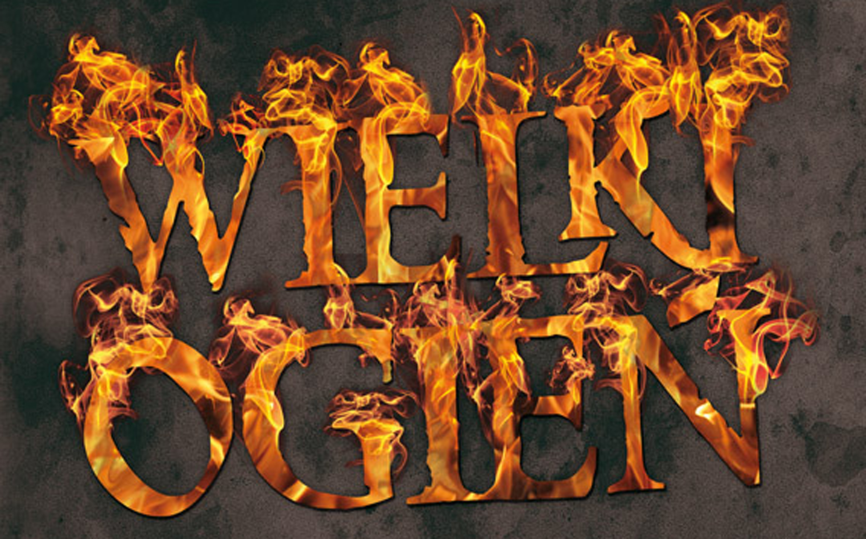 XVFESTIWAL IM. MIRY KUBASIŃSKIEJ                                                  „WIELKI OGIEŃ”KONKURS MŁODYCH WYKONAWCÓW8 – 9  LIPCA 2023 R.   OSTROWIEC ŚWIĘTOKRZYSKIKARTA   ZGŁOSZENIANAZWA ZESPOŁU:................................................................................................................................................................ILOŚĆ OSÓB W ZESPOLE:................................................................................................................................................................SKŁAD ZESPOŁU:................................................................................................................................................................INFORMACJE O ZESPOLE:...............................................................................................................................................................................................................................................................................................................................................................................................................................................................................................................................................................................................................................................................................................................................................................................................................................TYTUŁY UTWORÓW własne:1. ......................................................................................................................................................2. ......................................................................................................................................................3. ......................................................................................................................................................- utwór z repertuaru M. Kubasińskiej: 1. ......................................................................................................................................................WYMAGANIA TECHNICZNE:...............................................................................................................................................................................................................................................................................................................................................................................................................................................................................................................................................................................................................................................................................................................................................................................................................................NOCLEGI :8 / 9 LIPCA 2023 R.												 -  ilość osób						........................................								ADRES KORESPONDENCYJNY ZESPOŁU(imię, nazwisko, telefon osoby do kontaktu):..............................................................................................................................................................................................................................................................................................................................................................................................................................................................................................................................................................................................................................................................Od 25 maja 2018 roku ma zastosowanie Rozporządzenie Parlamentu Europejskiego i Rady (UE) 2016/679 z dnia 27 kwietnia 2016 r. w sprawie ochrony osób fizycznych w związku z przetwarzaniem danych osobowych i w sprawie swobodnego przepływu takich danych oraz uchylenia dyrektywy 95/46/WE (ogólne rozporządzenie o ochronie danych) (Dz. Urz. UE L 119 z 4.05.2016, str.1), zwane "rozporządzeniem 2016/679", „RODO" .1.Administratorem Państwa danych osobowych jest Dyrektor Miejskiego Centrum Kulturyul. Siennieńska 5427 - 400 Ostrowiec Świętokrzyski2. Dane kontaktowe Inspektora Ochrony Danych: e-mail: iod@arx.net.pl3.Państwa dane osobowe przetwarzane są w celu przeprowadzenia Konkursu Młodych Wykonawców w ramach XIII Festiwalu Wielki Ogień im. Miry Kubasińskiej (zgodnie z Regulaminem), promocji Konkursu Młodych Wykonawców, promocji XIII edycji Festiwalu Wielki Ogień im. M. Kubasińskiej oraz promocji Organizatora                     tj. Miejskiego Centrum Kultury w Ostrowcu Świętokrzyskim (strony www, portale społecznościowe, prasa, telewizja, radio, materiały drukowane, elektroniczne, audio, foto i video). Dane mogą być udostępniane w celu prawidłowej realizacji Konkursu oraz w celu promocji wydarzenia, promocji Organizatora.4. Pani/Pana dane będą przetwarzane w zakresie: imię, nazwisko, nr telefonu, adres e-mail, adres, wykaz artystycznych dokonań, nazwa zespołu, pseudonim, wizerunek, głos. 5. Podstawą prawną przetwarzania Państwa danych najczęściej jest art. 6 ust. 1 lit. c, d i e rozporządzenia 2016/679: art. 81 ust. 1 Pr. Aut., wypełnienie obowiązku prawnego ciążącego na administratorze; ochrona żywotnych interesów osoby, której dane dotyczą, lub innej osoby fizycznej; wykonywanie zadania realizowanego w interesie publicznym lub w ramach sprawowania władzy publicznej powierzonej administratorowi, ale również art. 6 ust. 1 lit. b: W przypadku konkursu podstawą prawną jest art. 6 ust. 1 lit. a: osoba, której dane dotyczą wyraziła zgodę na przetwarzanie swoich danych osobowych w jednym lub większej liczbie określonych celów.       6. Okres przechowywania Państwa danych to okres trwania kampanii promocyjnej wydarzenia jakim jest Festiwal Wielki Ogień im. M. Kubasińskiej, okres zgodny z Rozporządzeniem Prezesa Rady Ministrów z dnia 18 stycznia 2011 r. w sprawie instrukcji kancelaryjnej, jednolitych rzeczowych wykazów akt oraz instrukcji w sprawie organizacji i zakresu działania archiwów zakładowych (Dz. U. z 2011 r., nr 14, poz. 67) lub z innym szczególnym przepisem prawa, regulaminem.7. Na podstawie rozporządzenia 2016/679 przysługują Państwu określone prawa np. prawo dostępu do treści swoich danych, prawo do sprostowania, prawo do ograniczenia przetwarzania. Mogą Państwo zwrócić się do Dyrektora Miejskiego Centrum Kultury, o realizację przysługujących Państwu praw. Realizacja tych praw uzależniona jest od celu przetwarzania oraz podstawy prawnej przetwarzania.              8.Mają Państwo prawo do cofnięcia zgody w dowolnym momencie bez wpływu na zgodność z prawem przetwarzania, którego dokonano na podstawie zgody przed jej cofnięciem.    
9. Mają Państwo również prawo wniesienia skargi do Prezesa Urzędu Ochrony Danych Osobowych, gdy uznają Państwo, iż przetwarzanie danych osobowych dotyczących Państwa danych narusza przepisy rozporządzenia 2016/679.10.  Podanie przez Państwa danych osobowych w trakcie załatwiania spraw jest dobrowolne, ale bez ich podania nie będzie możliwości udziału w organizowanym konkursie.Przystąpienie przez uczestnika do konkursu oznacza wyrażenie zgody na przetwarzanie danych osobowych wymienionych w klauzuli informacyjnej .Wyrażam zgodę ma przetwarzanie danych osobowych zawartych w powyższej klauzuli informacyjnej:								…………………………………………………………		imię i nazwisko, miejscowość i data			…………………………………………………………		czytelny podpis wszystkich członków zespołu	…………………………………………………………	